Exploring Types of NumbersCome up with at least three examples of each type of number in the graphic organizer below. 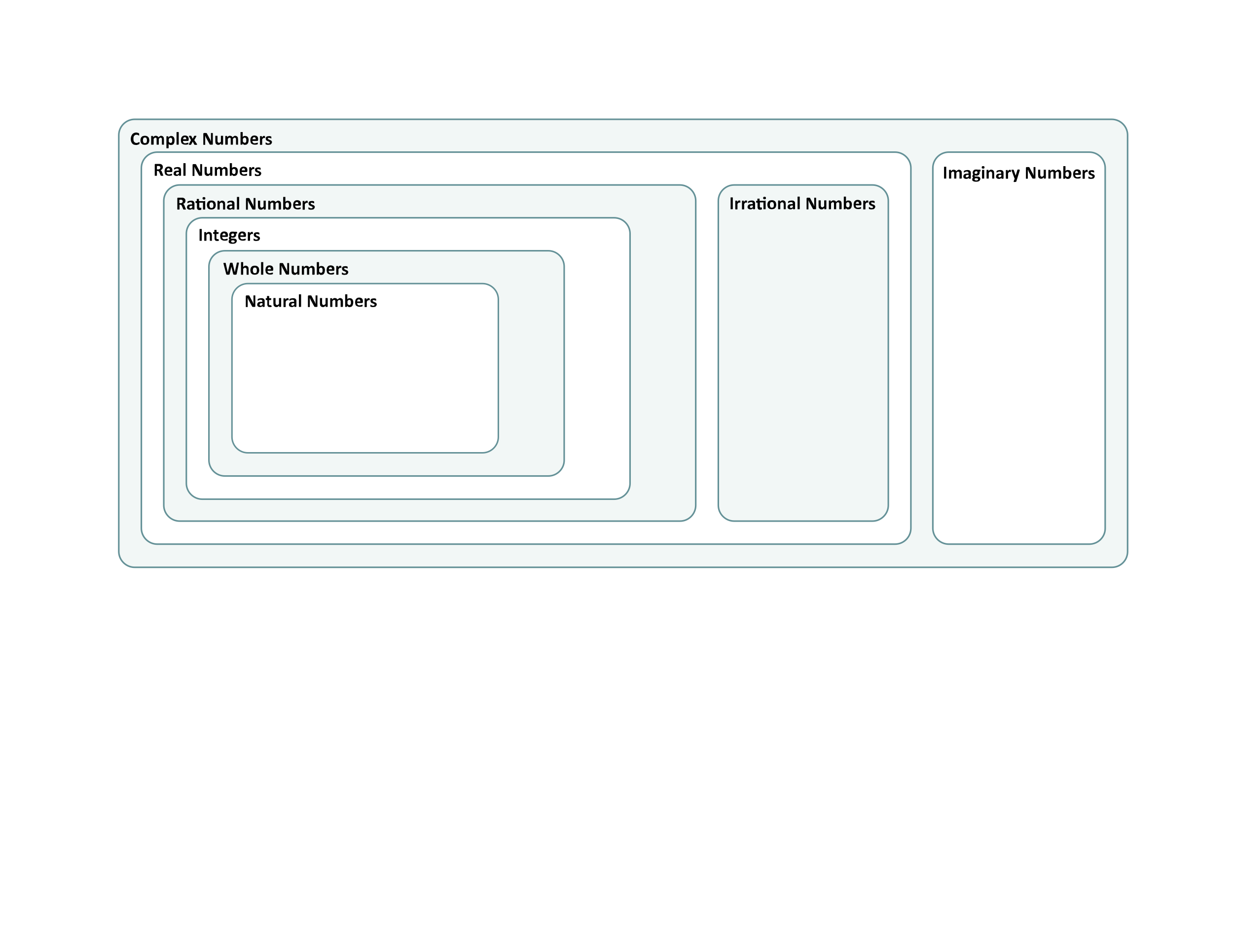 